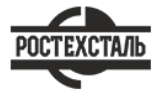 ГОСТ 8732-78Трубы стальные бесшовные горячедеформированные. СортаментСтатус: действующийВведен в действие: 1979-01-01Подготовлен предприятием ООО «Ростехсталь» - федеральным поставщиком металлопрокатаСайт www.rostechstal.ru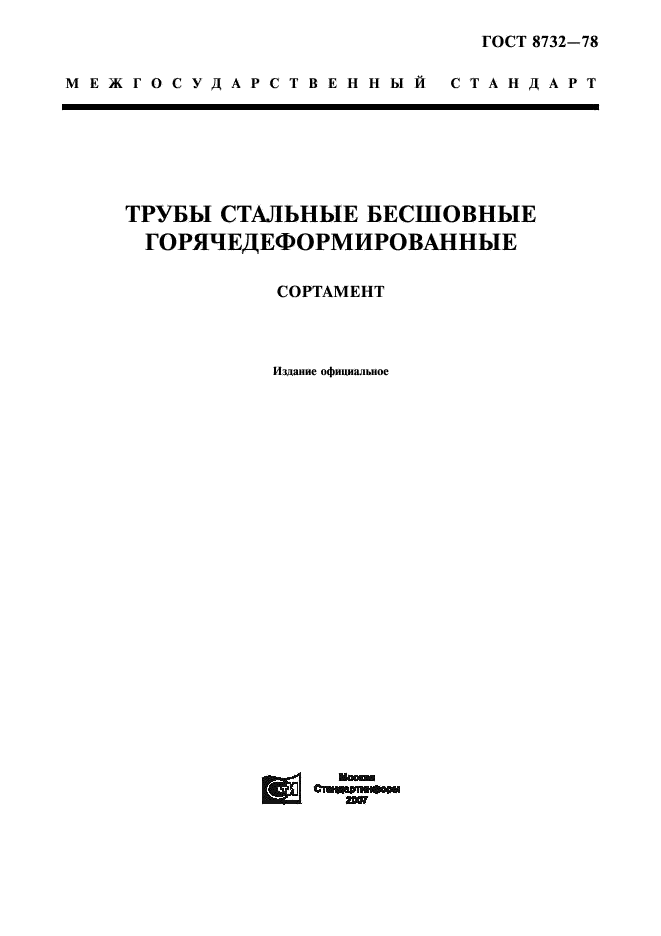 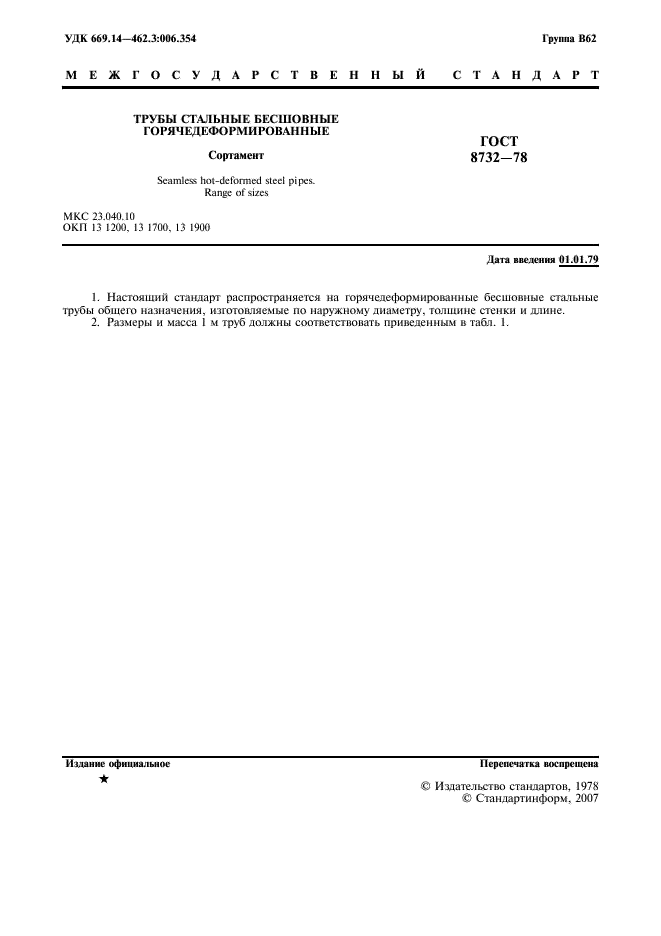 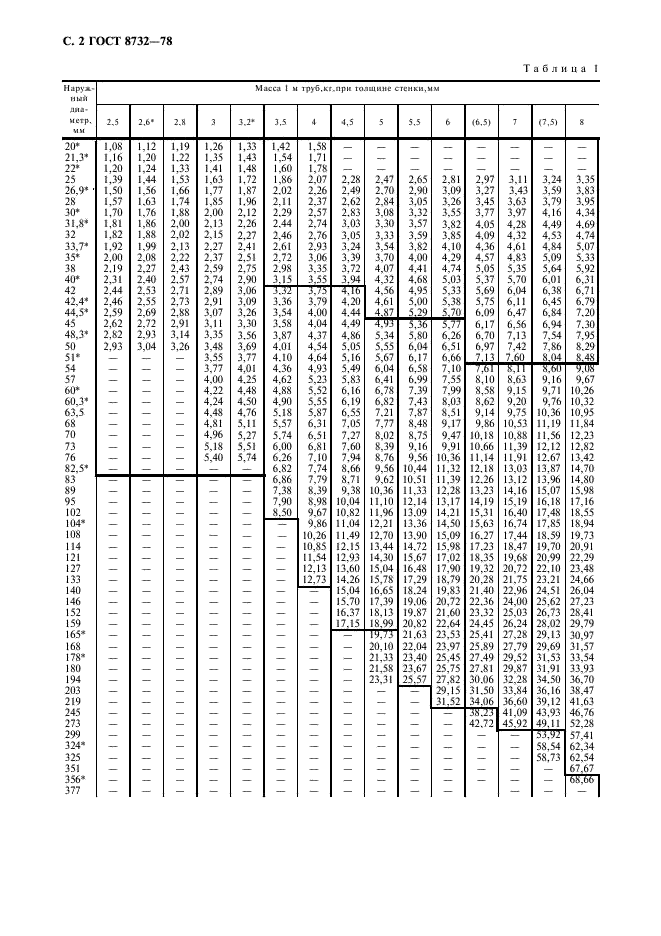 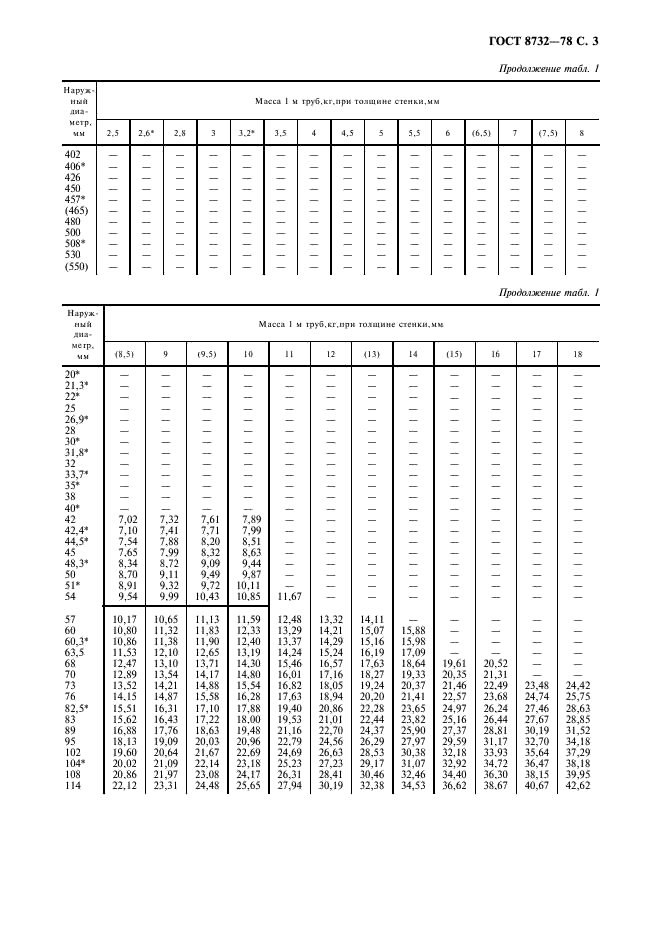 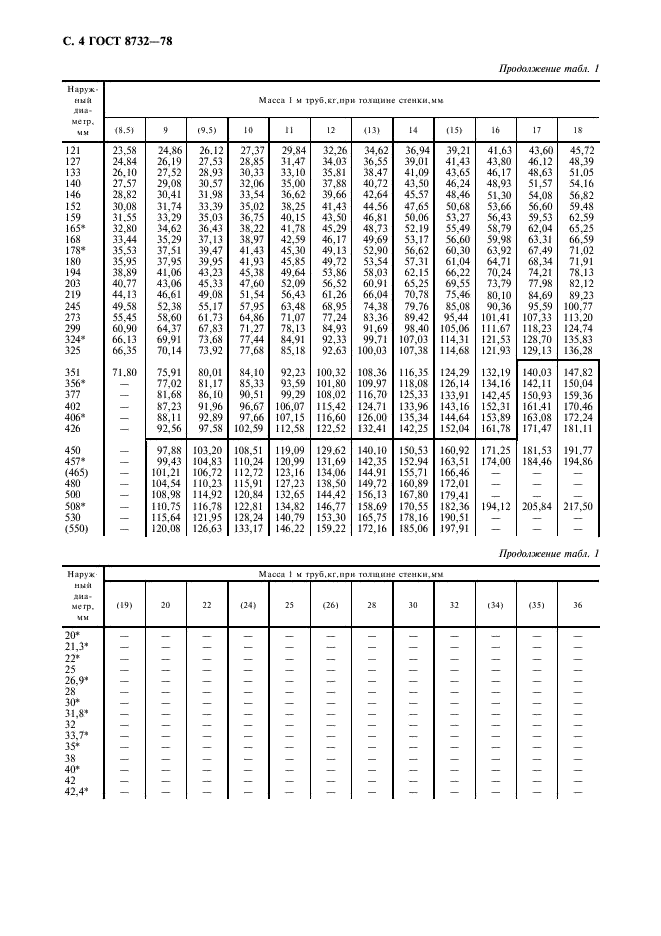 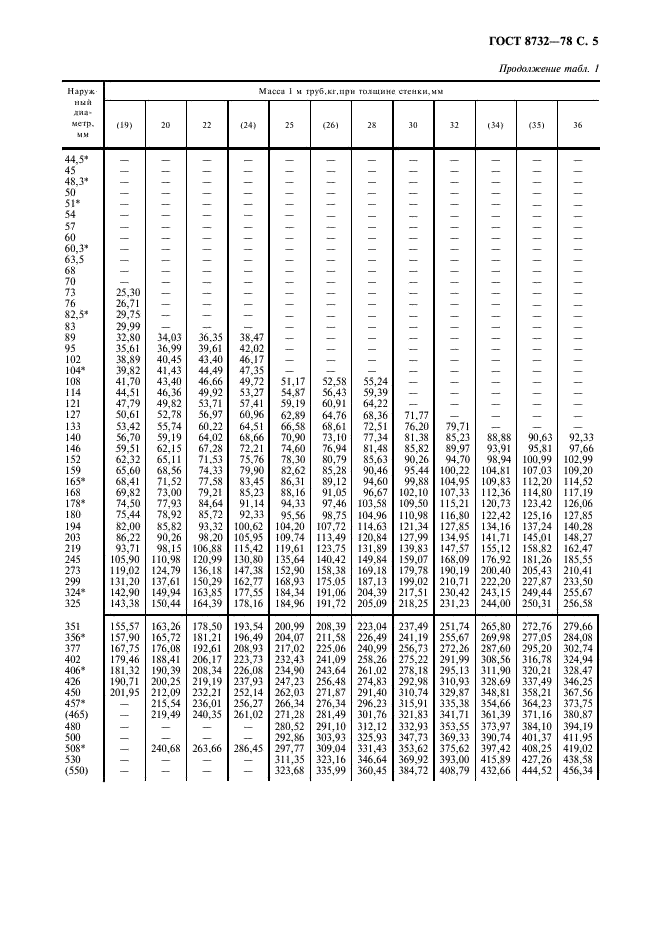 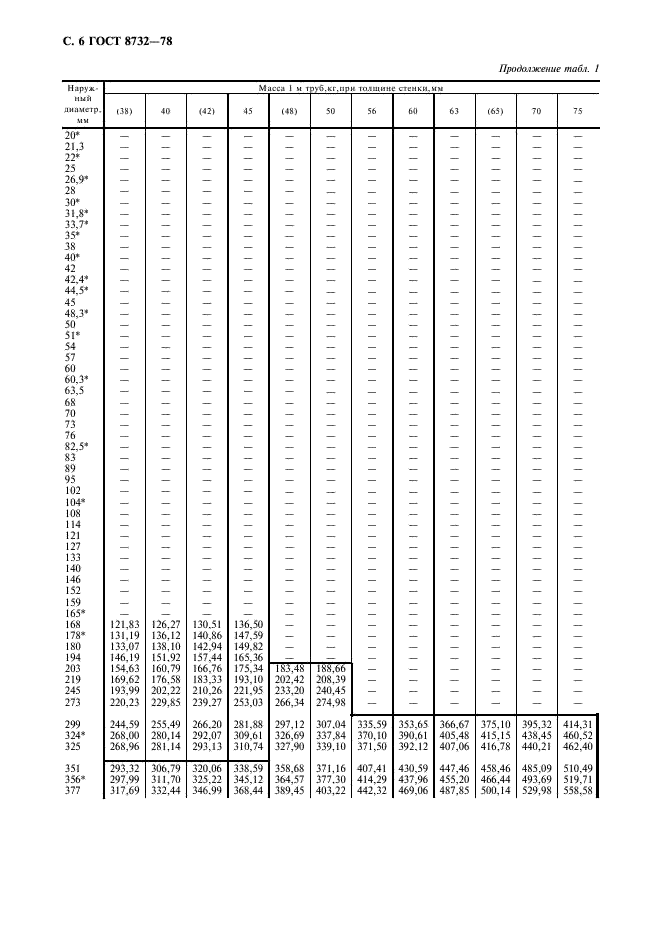 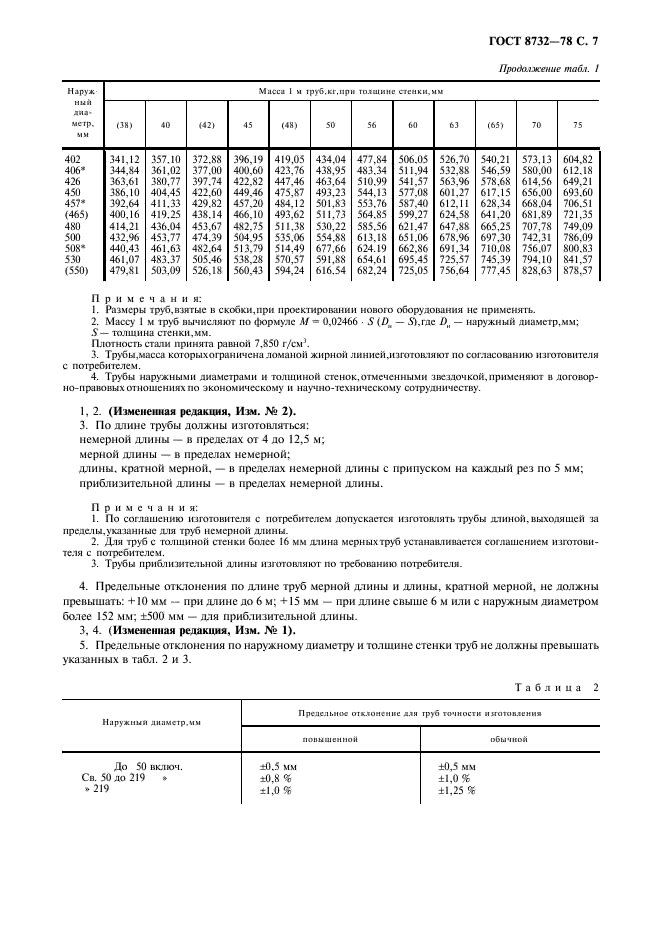 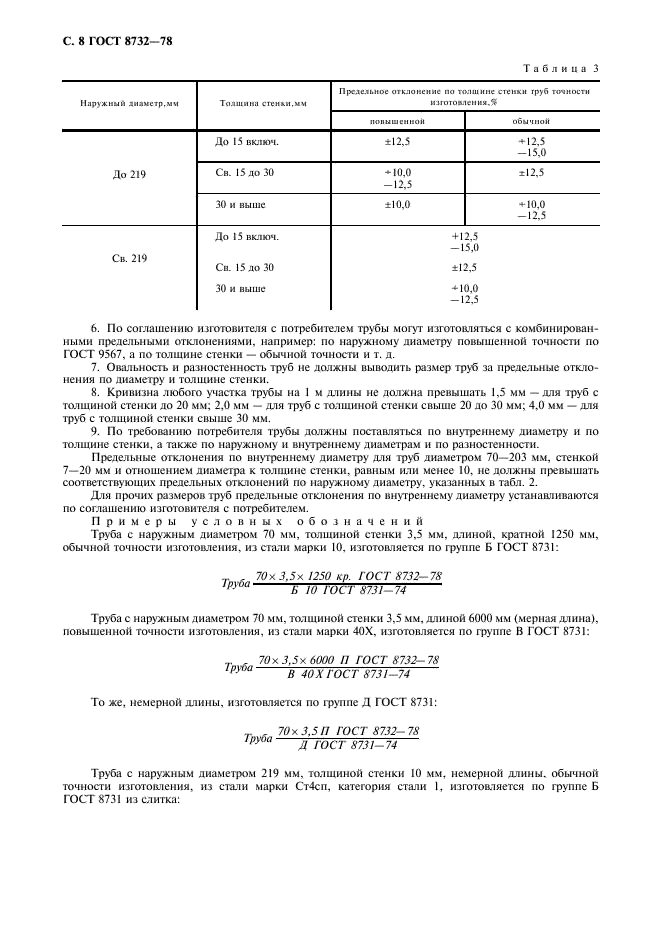 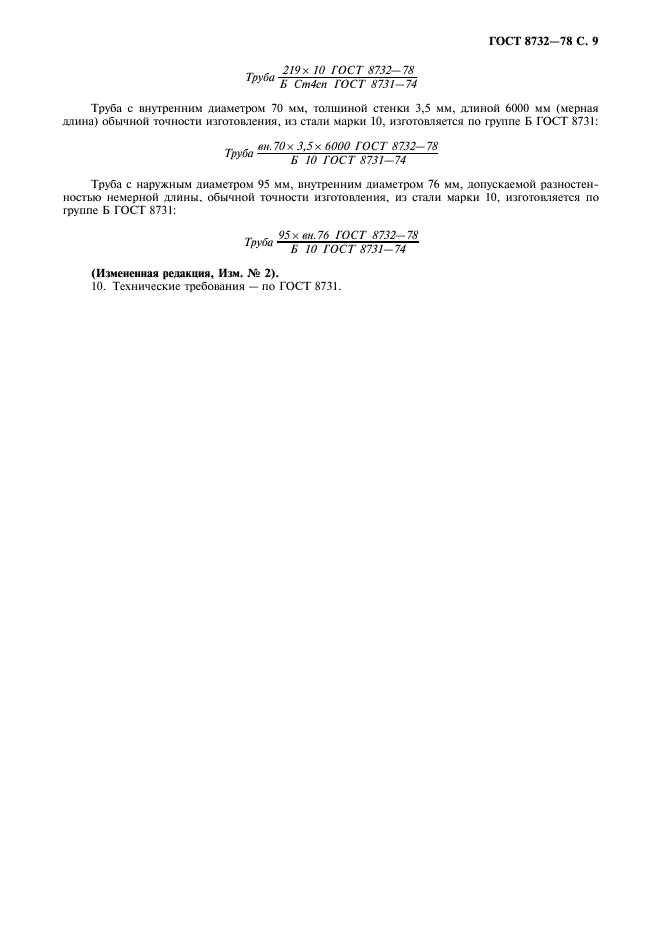 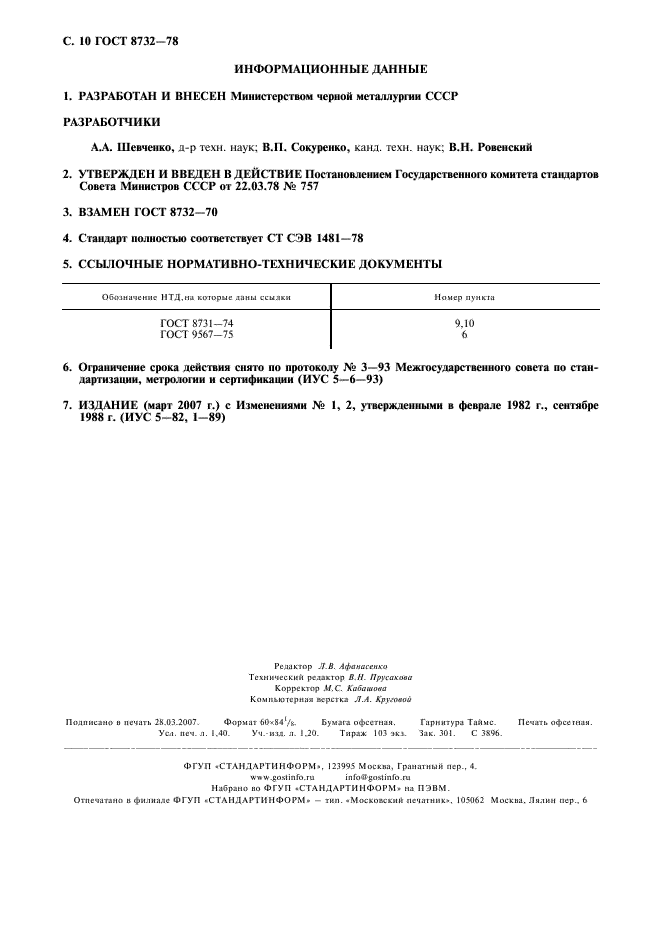 